ATTACHMENT 1 – Compliance Certification Form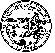 CALIFORNIA ENVIRONMENTAL QUALITY ACT (CEQA) Compliance Certification FormGrantee/Applicant:                                  Project Name:                                                             Project Address:                                                                     When was CEQA analysis completed for this project?  Date                                What document(s) was filed for this project’s CEQA analysis: (check all that apply) ¨Initial Study    ¨Notice of Exemption    ¨Negative Declaration   ¨Mitigated Negative Declaration ¨Environmental Impact Report     ¨Other: Please attach the Notice of Exemption or the Notice of Determination as appropriate.If these forms were not completed please attach a letter from the Lead Agency explaining why, certifying the project has complied with CEQA and noting the date that the project was approved by the Lead Agency.  Lead Agency Contact Information:Agency Name:                                                          Contact Person: Mailing Address: Phone: (        )                                Email:                                                                       Certification:I hereby certify that the Lead Agency listed above has determined that it has complied with the California Environmental Quality Act (CEQA) for the project identified above and that the project is described in adequate and sufficient detail to allow the project’s construction or acquisition.  I certify that the CEQA analysis for this project encompasses all aspects of the work to be completed with grant funds.  Authorized Representative            Date               (Signature)                                                           (Printed Name and Title)